О работе с обращениями гражданза II квартал 2019 годаУважаемый Евгений Юрьевич!	Направляем сведения об организации работы с обращениями граждан в администрации Бодайбинского городского поселения за  II квартал 2019 года по прилагаемой форме. 	Дополнительно сообщаем, что новые формы работы с обращениями граждан в администрации Бодайбинского городского поселения отсутствуют.Приложение: на 1 л. в 1 экз.Глава Бодайбинского городского поселения                                                                                      А.В. ДубковИсп.: Плешува А.А..тел.: 5-22-24 СТАТИСТИЧЕСКИЕ ДАННЫЕо работе с обращениями граждан в Бодайбинском муниципальном образовании за II квартал 2019 годав администрации Бодайбинского городского поселенияУчтены предложения граждан при разработке нормативных документов: 1. Не направлялись2…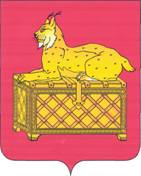 РОССИЙСКАЯ ФЕДЕРАЦИЯИРКУТСКАЯ ОБЛАСТЬБОДАЙБИНСКИЙ РАЙОНБодайбинское муниципальное образованиеАДМИНИСТРАЦИЯБодайбинского городского поселенияул. 30 лет Победы, 3, г. Бодайбо, 666904факс 5-19-30, тел. 5-22-24, 5-22-64E-mail: info@adm-bodaibo.ruОГРН 1053802020854ИНН 3802010520/КПП 380201001от 18.07.2019 г. № 2686на № _2518___ от _16.07.2019 г.__Мэру г.Бодайбо и районаЮмашеву Е.Ю.Всего поступило обращений граждан в администрацию муниципального образования108в том числе из органов государственной власти:3Губернатора Иркутской области, Правительства Иркутской областиАдминистрации Президента РФ-других органов государственной власти3Всего рассмотрено обращений, из них:108Решено положительно52Даны разъяснения52отказано0оставлено без рассмотрения по иным причинам0находится обращений на рассмотрении3Направлено ответов за подписью мэра (главы МО)104Количество обращений, поставленных на контроль-Основные вопросы, отраженные в обращениях гражданПереселение из ветхого и аварийного жилого фонда, проведение обследования на предмет признания жилых домов, помещений ветхими и аварийными, о ремонте жилых помещений, домов, благоустройство придомовых территорий, жалобы на управляющие компании, соседей, выдача справокКоличество обращений, рассмотренных с выездом на место53Количество обращений, рассмотренных коллегиально0Количество обращений, рассмотренных совместно с другими органами (федеральными, областными)0Количество жалоб, факты, приведенные в которых подтвердились0Количество жалоб, по результатам рассмотрения, которых виновные наказаны0Рассмотрено обращений с нарушением срока0Количество судебных исков по жалобам граждан о нарушении их прав при рассмотрении обращений0Принято граждан на личном приеме14в т.ч. руководством мэром (главой)14Тематика обращений по личному приему мэра (главы)Об улучшении жилищных условий, переселениеРезультаты рассмотрения обращений по личному приему мэра (главы):- решено положительно;- меры приняты;- даны разъяснения;- отказано;- оставлено без рассмотрения по иным причинам;- на рассмотрении2111Опубликовано ответов в средствах массовой информацииРазмещено ответов на сайтах в сети Интернет